** 1) What is Bryan Ward-Perkins argument (Doc 7)?  **2) Should Medieval Western Europe be referred to as the Dark Age?  Explain.  **3) (Review Rubric on back) How will you show professionalism in today’s seminar?  4) (Review Rubric on back) What is one grow that you will focus on from our last seminar?  Round 1 Review1. Historians argue that the Roman Empire never truly fell and that it was a gradual transition.Identify and explain ONE piece of evidence that undermines this argument  __________________________________________________________________________________________________________________________________________________________________________________________________________________________________________________________________________________________________________________________________________________________________________________________________________________________________________________________________________________________________________________________________________________________________2. Refer to your Habits of Academic Discourse handout. What is one habit that we did successfully in this round of discussion?_________________________________________________________________________________________________________________________________________________________________________________________________________________________________________________________________________________3. What is one habit that we can improve in? How can we improve?_________________________________________________________________________________________________________________________________________________________________________________________________________________________________________________________________________________Exit TicketDirections: Using the evidence from our Guided Seminar, please write a SEXAEXA paragraph responding to our Guided Seminar Question: Did the Roman Empire truly fall?  Did the following period in Western Europe deserve the name the “Dark Ages”?  ________________________________________________________________________________________________________________________________________________________________________________________________________________________________________________________________________________________________________________________________________________________________________________________________________________________________________________________________________________________________________________________________________________________________________________________________________________________________________________________________________________________________________________________________________________________________________________________________________________________________________________________________________________________________________________________________________________________________________________________________________________________________________________________________________________________________________________________________________________________________________________________________________________________________________________________________________________________________________________________________________________________________________________________________________________________________________________________________________________________________________________________________________________________________________________________________________________________________________________________________________________________________________________________________________________________________________________________________________________________________________________________________________________________________________________________________________________________________________________________________________________________________________________________________________________________________________________________________________________________________________________________________________________________________________________________________________________________________________________________________________________________________________________________________________________________________________________________________________________________________________________________________________________________________________________________________________________________________________________________________________________________________________________________________________________________________________________________________________________________________________________________________________________________________________________________________________________________________________________________________________________________________________________________________________________________________________________________________________________________________________________________________________________________________________________________________________________________________________________________________________________________________________________________________________________________________________________________________________________________________________________________________________________________________________________________________________________________________________________________________________________________________________________________________________________________________________________________________________________________________________________________________________________________________________________________________________________________________________________________________________________________________________________________________________________________________________________________________________________________________________________________________________________________________________________________________________________________________________________________________________________________________________________________________________________________________________________________________________________________________________________________________________________HomeworkDirections: Read and annotate the text below, making quality marginal notes as you read. Then, answer the questions that follow. The Great Schism**The Great Schism (schism- a split or division between strongly opposed sections or parties, caused by differences in opinion or belief)  split the main faction of Christianity into two divisions, Roman Catholic and Eastern Orthodox. Today, they remain the two largest denominations of Christianity.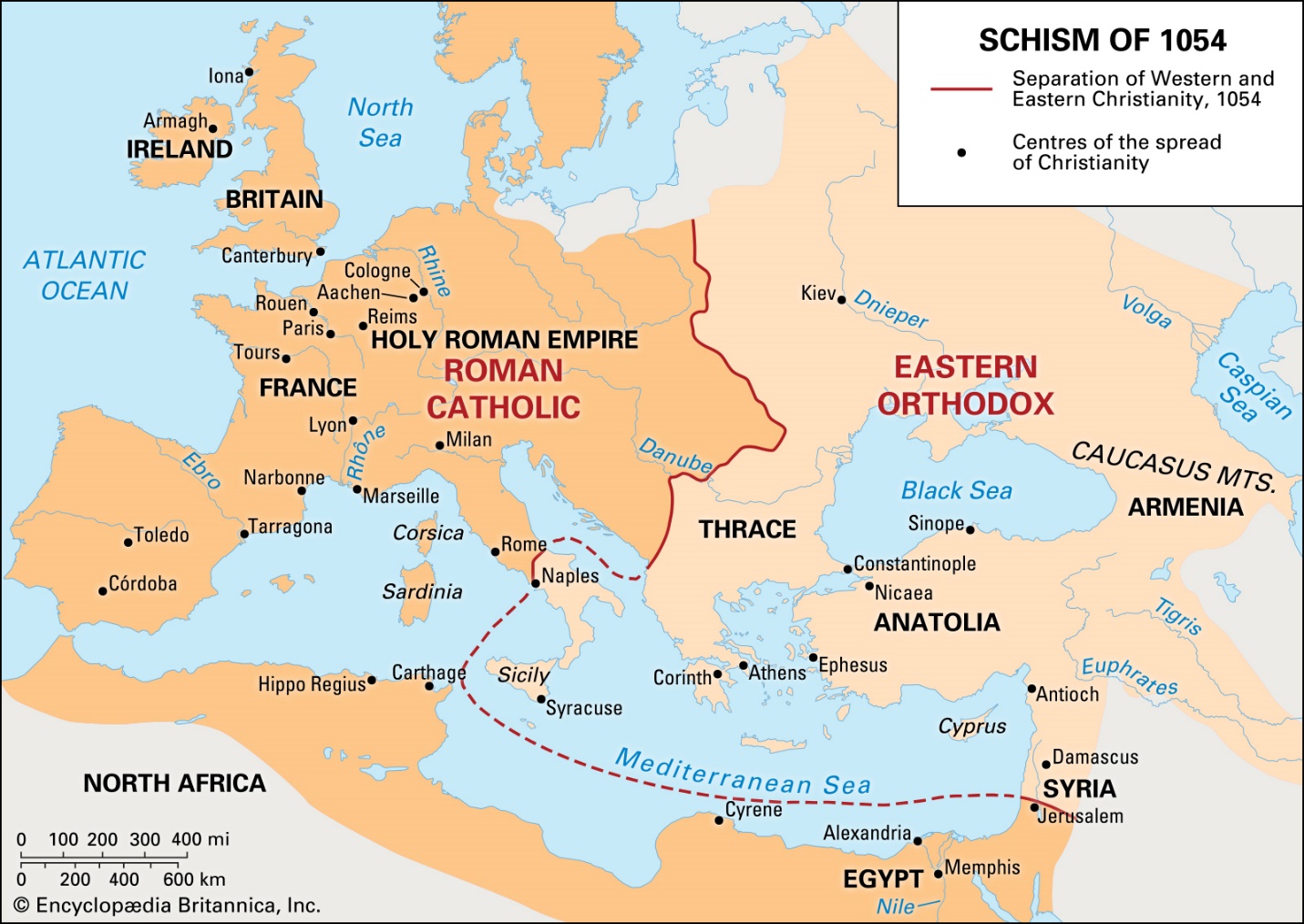 When the Roman capital was moved to Constantinople, the Christian religion also began to change. While the Pope remained in Western Europe, and enjoyed a large amount of power as Western Rome fell, disease spread, and the feudal system began, in Eastern Europe a new head of the Christian church, called the Patriarch, was created.**While the Pope had ultimate religious and political power in the West, the Patriarch was subservient to the Emperor in the East. As the Byzantine Empire continued to grow, the tension between these two leaders continued to grow as well. This tension erupted on July 16, 1054, when Patriarch Cerularius was excommunicated (excluded from the Christian church) by Pope Gregory XI. In return, Patriarch Cerularius excommunicated Pope Gregory. This excommunication led to the formal creation of two sects (branches) of Christianity- the Greek Orthodox Church in the East, and the Roman Catholic Church in the West. This split is known as the Great Schism.  **The Great Schism was both a spiritual and practical conflict. For instance, while the Roman Catholic Church was led by the Pope, the Greek Orthodox Church was led by the Patriarch, who answered to the Byzantine Emperor. In addition, while the Roman Catholic Church allowed for the use of icons (religious images), the Greek Orthodox Church did not. And, while the Roman Catholic Church conducted services in Latin, the Greek Orthodox Church did so in Greek. A more practical conflict that led to the Great Schism was whether the pope, the spiritual leader in Rome, had authority over the patriarchs, religious leaders in the east.The Great Schism was long-lasting; the two branches of Christianity are still split. Catholicism is the single largest Christian denomination, with more than a billion followers around the world. Eastern Orthodoxy is the second-largest Christian denomination, with more than 200 million followers. Eastern Orthodoxy includes national churches such as Greek Orthodox and Russian Orthodox.**1. What does schism mean?**2. What does excommunicated mean?3. What led to an increase in power of the Pope?**4. What are the differences between the Roman Catholic and Greek Orthodox Church? (Name at least two)Welcome to Class! Do Now Please!CONTRIBUTINGCONTRIBUTINGCORE HABITWHAT TO DOProjectSpeak audibly in a professional tone.Shift body to make eye contact with classmates.Share in turnSpeak in turn.Speak as a professionalUse classmates’ names.Speak as a professionalUse complete sentences.Speak as a professionalAddress question succinctly.Listen as a professionalTrack speaker with hands down.Nod or snap professionally.Listen as a professionalTurn to page if speaker references Pause to give time to turn to page and scan to confirm class is ready.Take notes as a professionalObserver (during discussion):Copy down key information.Annotate diagrams.Take notes as a professionalParticipant (after discussion):Write down/summarize key information. BUILDING BUILDINGCORE HABITWHAT TO DOArgue from EvidenceUtilize textual or numerical evidence to justify claim.Argue from EvidenceConnect textual evidence to the argument.  Argue from EvidenceShow your work/explain your thinking.Acknowledge “That’s an interesting point about--”“I like Destiny’s thinking about--”Go DeeperSupport peer’s ideas with evidence.“If we look at p. 141… this supports what Destiny is saying--”“I agree with Destiny’s thinking about…as on p. 12 Poe writes--”Go Deeper“I want to zoom in on Destiny‘s evidence; I think it’s interesting that Poe uses ‘slaughtered’ instead of ‘killed’ because--”“I’d like to zoom in on ‘red’ because I think it connotes violence--”Guided Discussion Notes